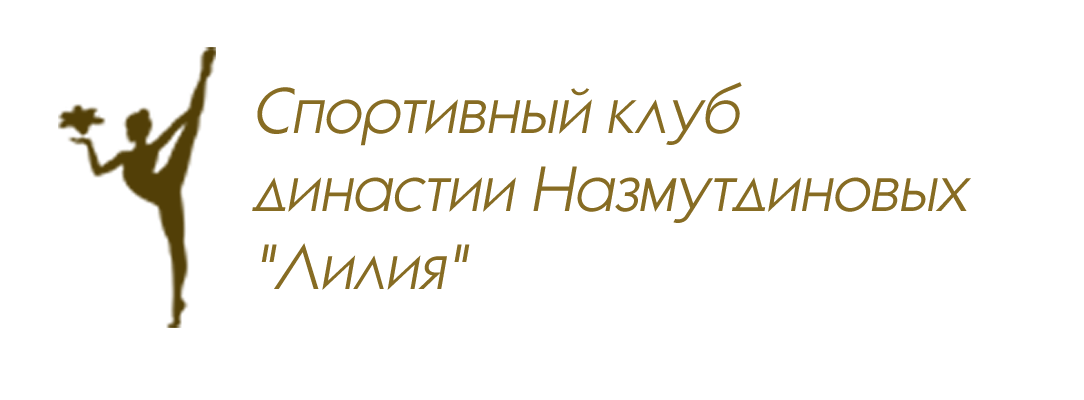                     Утверждаю:Директор Спортивного клуба  династии  Назмутдиновых «ЛИЛИЯ»                                                                                           ____________Н.В.Сюккя«25» апреля 2019г                                                                                                                                         ПОЛОЖЕНИЕУчебно- тренировочный сбор №1 по художественной гимнастике                                      Сроки и место проведения:Учебно – тренировочный сбор /УТС/ (10 тренировочных дней) проводится с 1 по 12 июля 2019 года (6, 7 июля- выходные) в спортивном комплексе «ЛУЧ», по адресу:                       г. Екатеринбург, ул.Ткачей 11Цели и задачи:Развитие общей и специальной физической подготовки;Обзор, обучение и совершенствование всех компонентов трудности тела, предмета; Подготовка к соревновательному сезону 2019 – 2020Дисциплины сбора:Общеразвивающая разминкаСФПОФПРастяжкаПредметная подготовкаПрыжковая подготовкаХореографияБальные танцы (комбинации танцевальных шагов)Отработка упражненийРаботающие тренеры:Никифорова Ольга Сергеевна                                                                                        Руководитель спортивной части УТС, старший тренер СК Династии Назмутдиновых «Лилия», старший тренер СШ им. сестёр Назмутдиновых, мастер спорта РФ, хореограф-педагог-постановщик, тренер высшей категории, первый тренер Чемпионки Европы в групповых упражнениях Екатерины Мохнаткиной, первый тренер Победительницы Уральского Федерального Округа 2018г в индивидуальной программе Алисы СюккяРатманская Розалия БиляловнаПочетный Мастер Спорта СССР, двукратная абсолютная чемпионка СССР, Многократная чемпионка РСФСР, Заслуженный тренер России, первый тренер Бронзового призёра Олимпиады в Атланте Юлии Ивановой, тренер  СШ им. сестёр Назмутдиновых, тренер СК Династии Назмутдиновых «Лилия»Колесникова Ирина ВикторовнаМастер Спорта СССР, тренер высшей категории. Приглашённый специалист г.ВолгоградФадеева Екатерина ВладимировнаМастер Спорта РФ по спортивно-бальным танцам. Приглашённый специалист г.ВолгоградАввакумова Мария Юрьевна                                                                                                   Мастер спорта РФ, тренер-хореограф СШ им. сестёр Назмутдиновых, тренер СК Династии Назмутдиновых «Лилия»                                                                                                            Варламова Дарья Валерьевна                                                                                                        Мастер спорта РФ, тренер СК Династии Назмутдиновых «Лилия»Филиппова Ангелина АлексеевнаМастер спорта РФ, тренер-хореограф СК Династии Назмутдиновых «Лилия»                     Турыгина Ева СергеевнаМастер спорта РФ, тренер СК Династии Назмутдиновых «Лилия»  Участники УТС:                                                                                                                                                        На УТС приглашаются гимнастки 2014 г.р. и старше, не имеющие проблем со здоровьем и медицинских противопоказаний к занятиям художественной гимнастикойУсловия проведения:Расписание: с 1 по 12 июля 2019г с 9:30 до 13:30 ежедневно; 6, 7  июля – выходные дни.Стоимость, условия оплаты УТС: Цена УТС 8000 (восемь тысяч рублей). Предоплата 3000 (три тысячи рублей) должна быть произведена до 25 июня 2019г. Полная оплата в первый день УТС. Условия подачи заявок:Для участия в УТС заявки подаются до 25 июня  2019 года. В WhatsApp, Viber 89122224244 - Сюккя Наталья Викторовна, эл.почта sopernitca@mail.ru Нужно указать ФИ гимнастки, год рождения, контактный телефон родителя, № УТСДанное положение является вызовом на УТС.